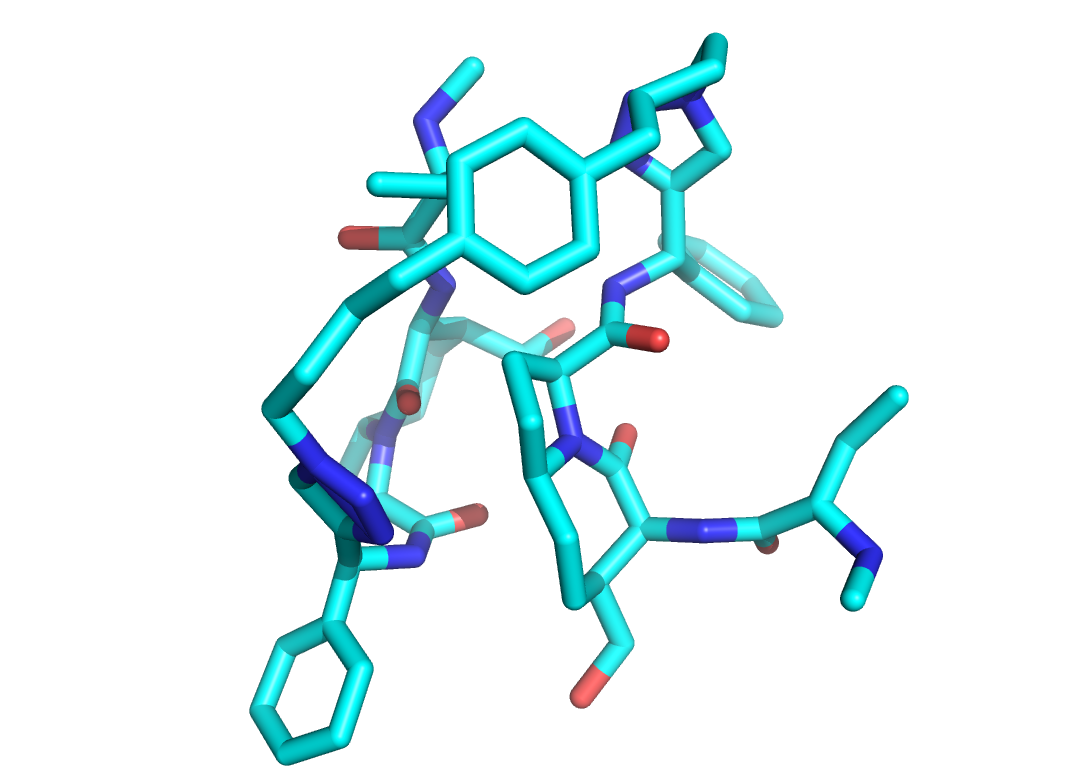 Figure S2